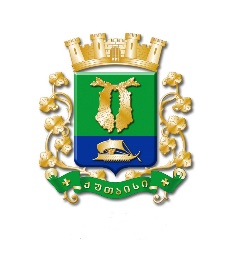 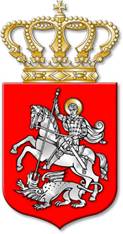 ს  ა  ქ  ა  რ  თ  ვ  ე  ლ  ოქალაქ  ქუთაისის  მუნიციპალიტეტის  საკრებულოგ  ა  ნ  კ  ა  რ  გ  უ  ლ  ე  ბ  ა№   415  ქალაქი  ქუთაისი		25		აგვისტო		2021  წელიქალაქ ქუთაისის მუნიციპალიტეტის საკუთრებაში არსებულიმოძრავი ქონების, არასამეწარმეო (არაკომერციული) იურიდიულიპირის „სპეციალური სერვისებისათვის“ პირდაპირი განკარგვის წესით,უსასყიდლოდ, თხოვების ფორმით, უვადო სარგებლობაში გადაცემისთაობაზე, ქალაქ ქუთაისის მუნიციპალიტეტის მერისათვის თანხმობის მიცემის  შ ე ს ა ხ ე ბსაქართველოს ორგანული კანონის „ადგილობრივი თვითმმართველობის კოდექსი“ 54-ე მუხლის პირველი პუნქტის „დ“ ქვეპუნქტის „დ.გ“ ქვეპუნქტის, „მუნიციპალიტეტის ქონების პრივატიზების, სარგებლობისა და მართვის უფლებით გადაცემის, საპრივატიზებო საფასურის, საწყისი საპრივატიზებო საფასურის, ქირის საფასურის, ქირის საწყისი საფასურის განსაზღვრის და ანგარიშსწორების წესების დამტკიცების შესახებ“ საქართველოს მთავრობის 2014 წლის 8 დეკემბრის №669 დადგენილების, „ქალაქ ქუთაისის მუნიციპალიტეტის ქონების პრივატიზების, სარგებლობისა და მართვის უფლებებით გადაცემის, საპრივატიზებო საფასურის, საწყისი საპრივატიზებო საფასურის, ქირის საფასურის, ქირის საწყისი საფასურის განსაზღვრისა და ანგარიშსწორების წესების დამტკიცების შესახებ“ ქალაქ ქუთაისის მუნიციპალიტეტის საკრებულოს 2015 წლის 9 იანვრის №65 დადგენილებისა და ქალაქ ქუთაისის მუნიციპალიტეტის მერის 2021 წლის 23 აგვისტოს №44-4421235284 წერილობითი მომართვის შესაბამისად:მუხლი 1. მიეცეს თანხმობა ქალაქ ქუთაისის მუნიციპალიტეტის მერს, იოსებ ხახალეიშვილს არასამეწარმეო (არაკომერციული) იურიდიული პირის „სპეციალური სერვისებისათვის“ (საიდენტიფიკაციო კოდის №412704612), პირდაპირი განკარგვის წესით, უსასყიდლოდ, თხოვების ფორმით, უვადო სარგებლობაში, ქალაქ ქუთაისის მუნიციპალიტეტის საკუთრებაში არსებული მოძრავი ქონების გადაცემის თაობაზე, დანართის შესაბამისად.(დანართი განკარგულებას თან ერთვის)მუხლი 2. ქონებით სარგებლობის ვადა განისაზღვროს არასამეწარმეო (არაკომერციული) იურიდიული პირის „სპეციალური სერვისების“ (საიდენტიფიკაციო კოდის №412704612) არსებობის ვადით. მუხლი 3. ქალაქ ქუთაისის მუნიციპალიტეტის მერმა, იოსებ ხახალეიშვილმა უზრუნველყოს მოქმედი კანონმდებლობის საფუძველზე, შესაბამისი დოკუმენტაციის გაფორმება. მუხლი 4. კონტროლი განკარგულების შესრულებაზე განახორციელოს ქალაქ ქუთაისის მუნიციპალიტეტის საკრებულოს ეკონომიკის, ქონების მართვისა და საქალაქო მეურნეობის კომისიამ.მუხლი 5. განკარგულება შეიძლება გასაჩივრდეს, კანონით დადგენილი წესით, ქუთაისის საქალაქო სასამართლოში (ვ.კუპრაძის ქუჩა №11), მისი გაცნობიდან ერთი თვის ვადაში.მუხლი 6. განკარგულება ძალაში შევიდეს კანონით დადგენილი წესით.საკრებულოს  თავმჯდომარე			ირაკლი  შენგელიაქალაქ ქუთაისის მუნიციპალიტეტისსაკრებულოს 2021 წლის 25 აგვისტოს №415განკარგულების დანართიარასამეწარმეო (არაკომერციული) იურიდიული პირის „სპეციალურისერვისებისათვის“ გადასაცემი ქალაქ ქუთაისის მუნიციპალიტეტისსაკუთრებაში არსებული მოძრავი ქონების ჩამონათვალისაკრებულოს  თავმჯდომარე			ირაკლი  შენგელია№მოძრავი ქონების დასახელებასახელმწიფო შესყიდვის ხელშეკრულების ღირებულებამოძრავი ქონების რაოდენობა1.ნაგავშემკრები ავტომობილი „MERSEDES BENZ“(სახელმწიფო ნომრით „FP819PF“) და მასზე ზედდადგმული ჰიდრავლიკური წნეხი201 520.001 ერთეული2.ტრაქტორი (დამტვირთველით) „BELARUS“(სახელმწიფო ნომრით „DD310T“);კომპოსტის შემრევი1615001 ერთეული;1 ერთეული3.დამაქუცმაცებელი დანადგარი „CARAVACCI“(სახელმწიფო ნომრით „LL534V“)50 000.001 ერთეული4.პლასტმასის ბოთლების პერფორატორი;როტაციული საცერი46 500.001 ერთეული;1 ერთეული5.1100 ლიტრიანი პლასტმასის ნაგავშემკრები კონტეინერი;240 ლიტრიანი პლასტმასის ნაგავშემკრები კონტეინერი25 707.0030 ერთეული;60 ერთეული6.1100 ლიტრიანი გალვანიზირებული ფოლადის გამჭირვალე ბადის ნაგავშემკრები კონტეინერები40 390.0070 ერთეული